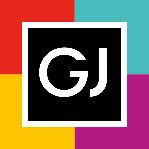 Informacja prasowa: 15-01-2024, Częstochowaźródło: Biuro Prasowe Galerii JurajskiejTomasz Pietrzak/Guarana PRtel. 509 106 256 mail. tomasz.pietrzak[at]guaranapr.plRaków Częstochowa zaprezentuje drużynę w Galerii JurajskiejPiłkarze Rakowa Częstochowa stają się coraz częstszymi gośćmi w Galerii Jurajskiej. W grudniu w centrum handlowym otwarto oficjalny fan store Mistrzów Polski. Teraz pojawia się kolejna okazja do spotkania z piłkarzami.Już w najbliższy czwartek, 18 stycznia, w godzinach od 18.00 do 20.00, w Galerii Jurajskiej będzie miała miejsce oficjalna prezentacja drużyny na specjalnej scenie, która stanie na poziomie 1. galerii. Kibice Czerwono-Niebieskich i fani piłki nożnej będą mogli zobaczyć skład, a także zrobić sobie pamiątkowe zdjęcie z zawodnikami.  Nie zabraknie także okazji do zdobycia autografów ulubionych piłkarzy. Jak zapowiada klub, szykują się również specjalne konkursy z nagrodami. – To sportowe wydarzenie, na którym powinien być każdy kibic Rakowa Częstochowa. Jest ono okazją do tego, aby nie tylko spotkać się z zawodnikami poza boiskiem, ale przede wszystkim dopingować swoją ukochaną drużynę na kilka tygodni przed startem sezonu – zachęca Anna Borecka, wicedyrektor Galerii Jurajskiej.– Liczymy na to, że jak zawsze kibice nie zawiodą i na prezentacji stawią się całymi rodzinami – dodaje.  Do rozgrywek w rundzie wiosennej ekipa Dawida Szwargi wraca już w lutym! Dla fanów będzie to więc pierwsze spotkanie z Czerwono-Niebieskimi przed emocjonująco zapowiadającym się sezonem. – Przed nami intensywny okres treningowy oraz zgrupowanie w Turcji, na które wylatujemy już 20 stycznia, a późnej pierwsza kolejka rundy rewanżowej zaplanowana na 10-11 lutego. Nie zapominamy jednak o naszych wiernych kibicach. Organizowana w Jurajskiej prezentacja to prezent dla nich – mówi Michał Szprendałowicz, rzecznik prasowy Rakowa.***Galeria Jurajska to największe centrum handlowe w Częstochowie (49 tys. m kw. GLA). Działający od 2009 roku obiekt z roku na roku zyskuje na popularności. W efekcie dziś to najchętniej wybierana galeria w mieście i jedna z najpopularniejszych w regionie.  W Galerii Jurajskiej można znaleźć 200 sklepów, punktów usługowych i gastronomicznych oraz wielosalowe kino Cinema City. Ofertę wypełniają najpopularniejsze polskie i zagraniczne marki.  Swoje sklepy mają tutaj m.in. Grupa LPP (Reserved, Cropp, Home & You, House, Mohito, Sinsay), grupa Inditex (Zara, Bershka, Stradivarius, Massimo Dutti), H&M, TK Maxx, Mango, New Yorker, Douglas, Rossmann, Sephora, Super Pharm, Euro RTV AGD, Intersport, Empik, Smyk, Apart i wiele innych. W obiekcie działa także strefa rozrywki Bajkowy Labirynt. Operatorem spożywczym jest natomiast Biedronka. Do dyspozycji klientów Galerii Jurajskiej jest wielopoziomowy parking mogący pomieścić ponad 2200 samochodów, parking autokarowy, rowerowy, motocyklowy a także nowocześnie zaaranżowana strefa restauracyjna z wydzieloną przestrzenią wypoczynkową. Tuż przy galerii klienci znajdują natomiast nowocześnie zaaranżowany miejski ogród nad bulwarami Warty oraz parking autokarowy. We wnętrzu obiektu z kolei przygotowano dla nich kilka stref relaksu, w tym spektakularną strefę dydaktyczno-wypoczynkową z licznymi akwariami słono- i słodkowodnymi. Właścicielem galerii jest GTC S.A.Grupa GTC jest wiodącym inwestorem i deweloperem działającym na rynku nieruchomości, koncentrującym się na Polsce i stolicach krajów Europy Środkowo-Wschodniej. W ciągu prawie 30 lat działalności, GTC wybudował w Europie Środkowo-Wschodniej 78 nowoczesnych obiektów biurowych i handlowych o wysokim standardzie, o łącznej powierzchni 1,4 mln m kw. Obecnie GTC aktywnie zarządza portfelem nieruchomości komercyjnych, na który składa się 43 budynków komercyjnych oferujących ok. 754 tys. m kw. powierzchni biurowej i handlowej do wynajęcia w Polsce, Węgrzech, Bukareszcie, Belgradzie, Zagrzebiu i Sofii. Ponadto Grupa realizuje 440 tys. m kw. powierzchni komercyjnej w stolicach Europy Środkowo Wschodniej, z których ponad 33 tys. m kw. są w trakcie budowy. Akcje GTC S.A. notowane są na Giełdzie Papierów Wartościowych w Warszawie oraz na Giełdzie Papierów Wartościowych w Johannesburgu. Źródło: Galeria Jurajska/Guarana PRTagi: Galeria Jurajska, Częstochowa, GTC SA